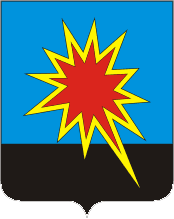 КЕМЕРОВСКАЯ ОБЛАСТЬКАЛТАНСКИЙ ГОРОДСКОЙ ОКРУГАДМИНИСТРАЦИЯ КАЛТАНСКОГО ГОРОДСКОГО ОКРУГАПОСТАНОВЛЕНИЕОт 07.02.2018 г.         № 30-пОб установлении стоимости оказываемых услуг по погребению МУП «Муниципальная специализированная похоронная служба» Калтанского городского округа         В  соответствии  со  ст. 6  Федерального  Закона  от  19.12.2016 № 444-ФЗ «О внесении изменений в отдельные законодательные акты Российской Федерации в части изменения порядка индексации выплат, пособий и компенсаций, установленных законодательством Российской Федерации, и приостановлении действия части 2 статьи 6 Федерального закона «О дополнительных мерах государственной поддержки семей, имеющих детей»»,  в соответствии с Федеральным законом от 06.10.2003 № 131–ФЗ «Об общих принципах организации местного самоуправления в Российской Федерации», Законом Кемеровской области от 18.11.2004 № 82–ОЗ «О погребении и похоронном деле в Кемеровской области», Федеральным законом от 12.01.1996 № 8–ФЗ «О погребении и похоронном деле», решением Совета народных депутатов Калтанского городского округа от 16.12.2013 № 86–НПА «Об утверждении Порядка «Об установлении тарифов на услуги и работы муниципальных предприятий и учреждений Калтанского городского округа»:Установить муниципальному унитарному предприятию «Муниципальная специализированная похоронная служба» стоимость оказываемых услуг в соответствии с гарантированным перечнем услуг, согласно приложению № 1, приложению № 2.Постановление вступает в силу с момента официального опубликования.Отделу организационной и кадровой работы администрации Калтанского городского округа (Верещагина Т.А.) обеспечить размещение постановления на сайте администрации Калтанского городского округа.МАУ «Пресс-Центр г.Калтан» (Беспальчук В.Н.) опубликовать настоящее постановление в средствах массовой информации.Постановления администрации Калтанского городского округа от 31.01.2017 № 15-п «Об установлении стоимости оказываемых услуг по погребению МУП «Муниципальная специализированная похоронная служба» Калтанского городского округа», от 07.03.2017 № 44–п «О внесении изменений в постановление «Об установлении стоимости оказываемых услуг по погребению МУП «Муниципальная специализированная похоронная служба» Калтанского городского округа» признать утратившими силу.Контроль за исполнением постановления возложить на первого заместителя главы Калтанского городского округа по ЖКХ (Л.А. Шайхелисламова).Глава Калтанскогогородского округа								И.Ф. Голдинов Приложение № 1к постановлению администрацииКалтанского городского округа07.02.2018г. № 30 - пПЕРЕЧЕНЬ стоимости оказываемых услуг по погребению(ст. 9 ФЗ от 12.01.96г. № 8–ФЗ)ПЕРЕЧЕНЬстоимости оказываемых услуг по погребению умерших, не имеющихсупруга, близких родственников либо законного представителя умершего,а также умерших, личность которого не установлена(ст. 12 ФЗ от 12.04.96г. № 8–ФЗ)Согласовано:Заместитель главыКалтанского городского округа по экономикеГоршкова А.И.«___»_________2018г.Приложение № 2к постановлению администрацииКалтанского городского округаот 07.02.2018г. № 30-пРасчетсуммы затрат подлежащей возмещению,согласно ст. 6 Федерального Закона от 19 декабря 2016 г. № 444-ФЗ «О внесении изменений в отдельные законодательные акты Российской Федерации в части изменения порядка индексации выплат, пособий и компенсаций, установленных законодательством Российской Федерации, и приостановлении действия части 2 статьи 6 Федерального закона «О дополнительных мерах государственной поддержки семей, имеющих детей»»
Согласовано:Заместитель главыКалтанского городскогоокруга по экономикеГоршкова А.И.«___»_________2018 г.Наименование работСумма, руб. 1. Оформление документовбесплатно2. Предоставление и доставка гроба и других предметов, необходимых для погребения2306.673. Перевозка тела (останков) умершего на кладбище2355.904. Погребение2749.13ИТОГО :7411.70Наименование работСумма, руб. 1. Оформление документовбесплатно2. Облачение телабесплатно3. Предоставление и доставка гроба и других предметов, необходимых для погребения2306.674. Перевозка тела (останков) умершего на кладбище2355.905. Погребение2749.13ИТОГО :7411.70№ п/пНаименование работВыплата социального пособия на 01.01.2017г.(руб.)Коэффициент индексации с 01.02.2018г.(%)Выплата социального пособия на 01.02.2018г.(руб.)1.Предоставление и доставка гроба и других предметов, необходимых для погребения2250.412,52306.672. Перевозка тела (останков) умершего на кладбище2298.442,52355.903.Погребение2682.072,52749.13Итого:7230.937411,70